Mátyás király szülőháza - Kolozsvár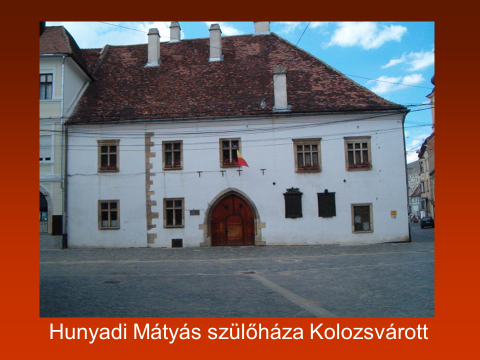 Érték: 100Ha rálépsz: 20Körmöcbányai pénzverde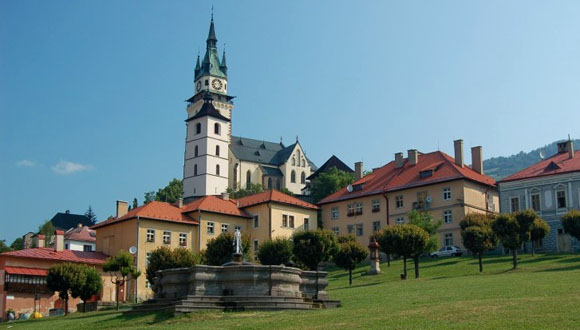 Érték: 300Ha rálépsz: 60Selmecbányai pénzverde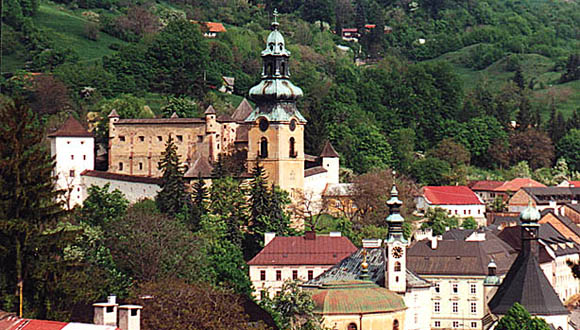 Érték: 300Ha rálépsz: 60Mátyás templom - Budapest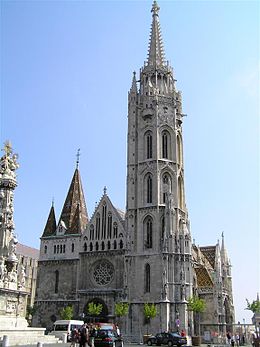 Visegrádi palota - Visegrád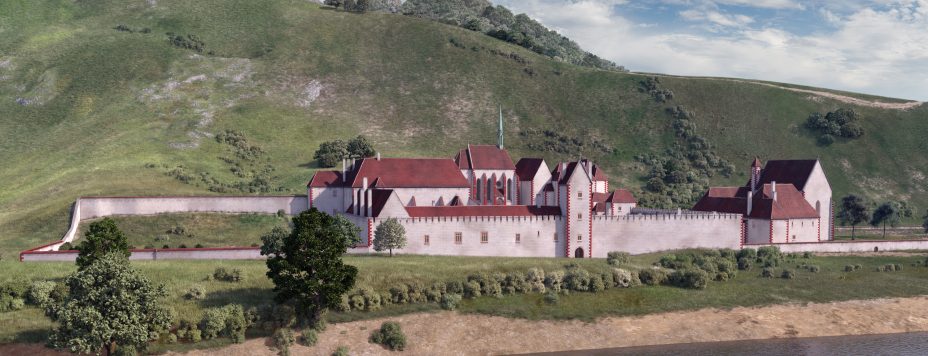 Vajdahunyad vára - Budapest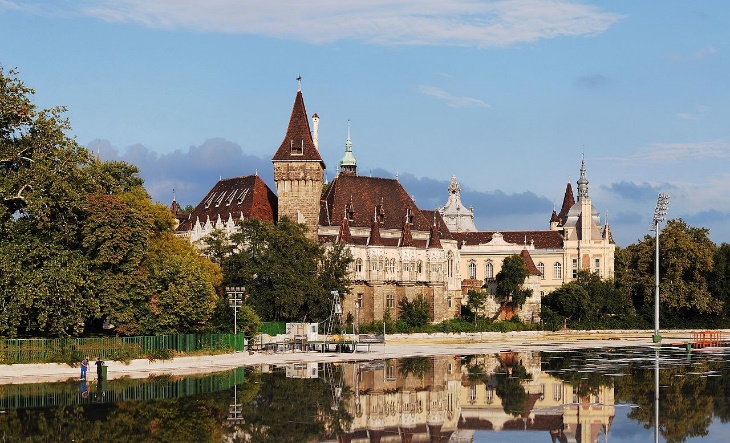 Budai vár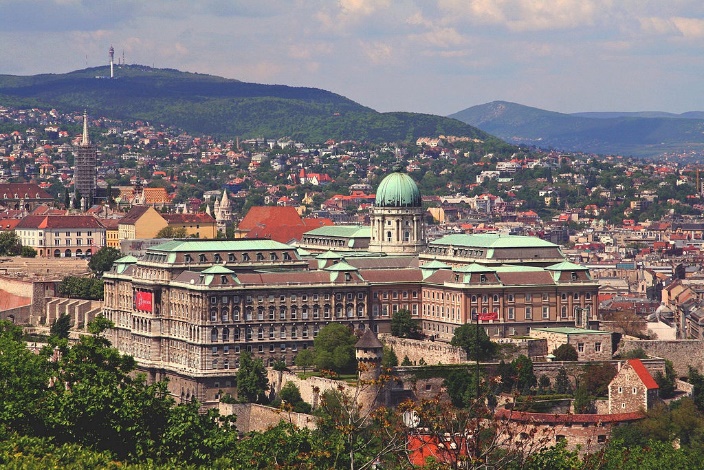 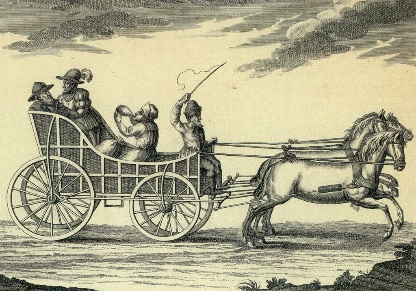 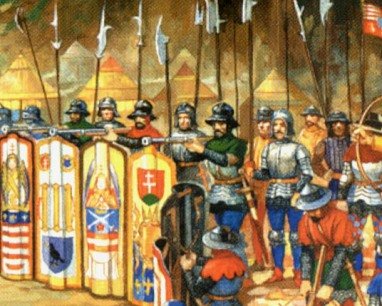 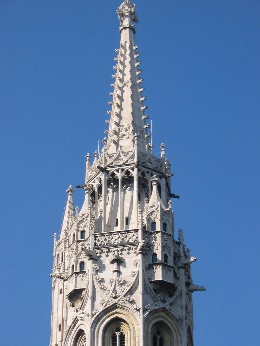 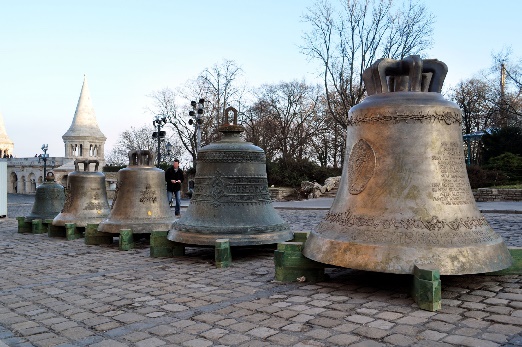 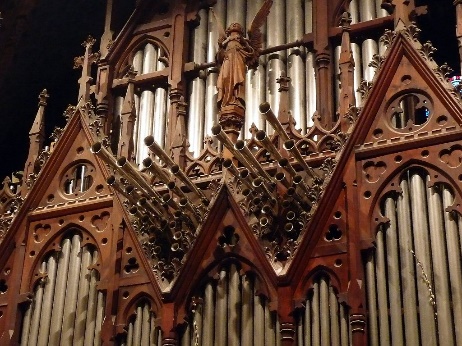 NévHarangtoronyMátyás templom harangjaiA templom orgonájaÉrték40050100Ha rálépsz801020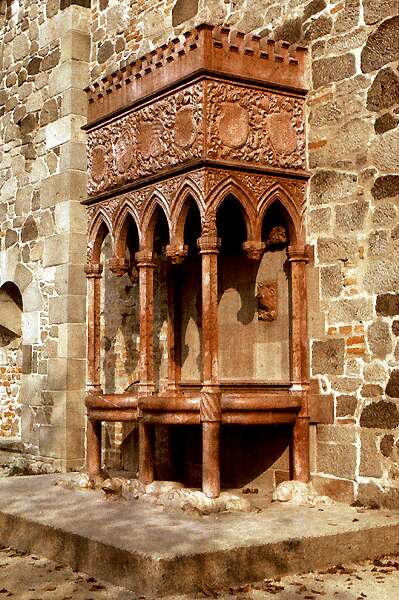 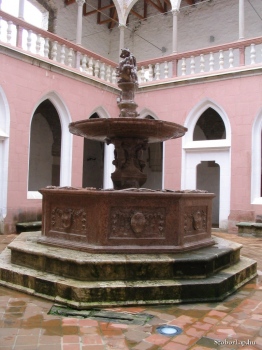 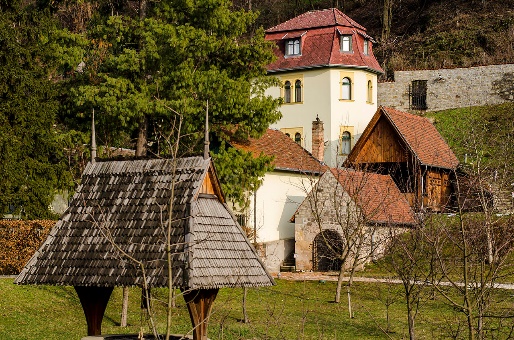 NévOroszlános kútHerkules kútVendégházÉrték100100150Ha rálépsz202030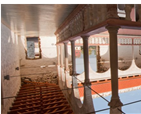 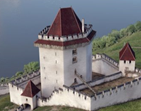 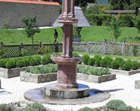 NévKirályi palotaFerences kolostorPalotakertÉrték600400 100Ha rálépsz1208020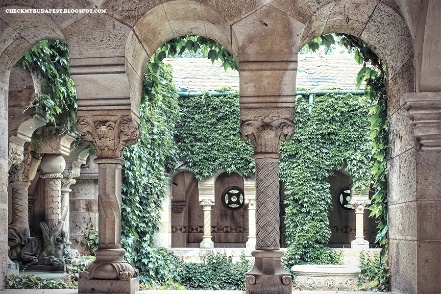 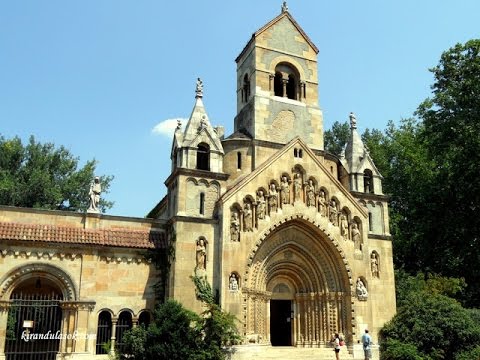 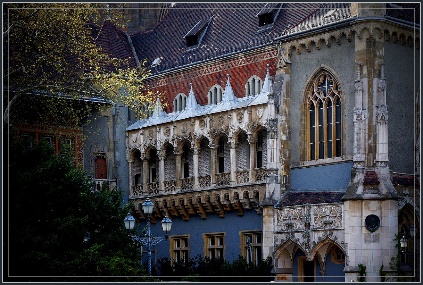 NévKerengőJáki kápolnaHunyadi udvarÉrték200400300Ha rálépsz408060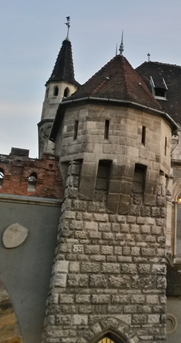 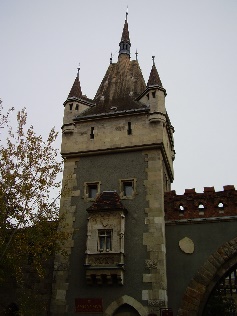 NévTompatoronySegesvári BástyatoronyÉrték200200Ha rálépsz4040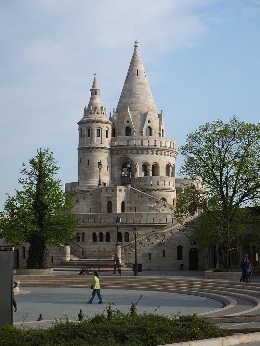 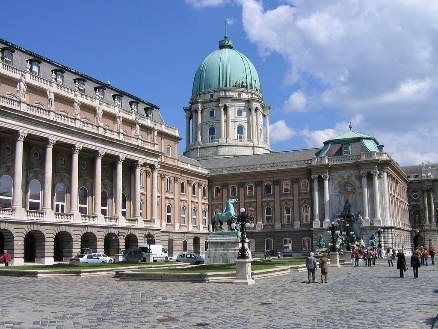 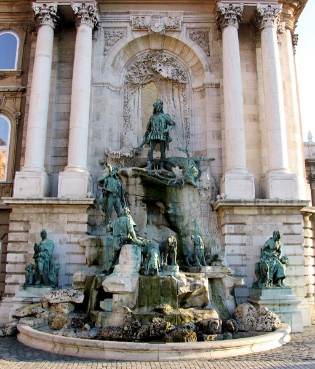 NévHalászbástyaHunyadi udvarMátyás kútÉrték800600100Ha rálépsz16012020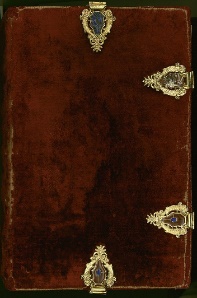 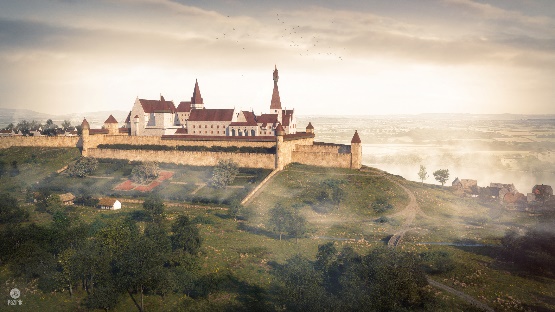 NévMátyás könyvtáraKirályi függőkertÉrték500300Ha rálépsz10060NévMagyar kocsiÉrték300Ha rálépsz30NévFekete seregÉrték800Ha rálépsz100